REQUERIMENTO Nº 772/2018Requer informações acerca dos serviços de limpeza, retirada de entulhos em área pública, localizada na Avenida da Amizade, próximo ao nº 3400, no Parque Planalto, neste município.Senhor Presidente,Senhores Vereadores, CONSIDERANDO que, este vereador vem sendo procurado por  munícipes residentes no bairro Parque Planalto próximo a Escola Maria Augusta Canto Camargo Bilia Professora Emefei, na Avenida  da Amizade, 3400, sobre a questão dos serviços de limpeza e retirada de entulhos em área pública;CONSIDERANDO que, a reivindicação é embasada no fato de que foi realizado os serviços de roçagem no local, porem, não houve a retirado dos entulhos, moradores relatam ainda que, como próximo a área pública está instalado a Escola Maria Augusta Canto Camargo Bilia Professora Emefei,  constantemente estão encontrando bichos peçonhentos na escola,  o que coloca em risco a saúde e consequentemente podendo ocasionar danos maiores as crianças e as pessoas que diariamente passam pelo local.CONSIDERANDO por fim, que este vereador já confeccionou propositura nesta Casa de Leis solicitando a possível execução dos serviços, conforme indicação  2997/2018, no entanto, sem atendimento até a presente data; CONSIDERANDO que é preciso ter transparência nos atos da Administração Pública, assim, é primordial dar ciência ao cidadão para que este obtenha as informações exatas de como anda seus pedidos, bem como os motivos do deferimento ou indeferimento dos mesmos;REQUEIRO que, nos termos do Art. 10, Inciso X, da Lei Orgânica do município de Santa Bárbara d’Oeste, combinado com o Art. 63, Inciso IX, do mesmo diploma legal, seja oficiado o Excelentíssimo Senhor Prefeito Municipal para que encaminhe a esta Casa de Leis as seguintes informações: 1º) A Administração Pública teve conhecimento dos pedidos protocolados sobre o número 2997/2018, para o serviço limpeza e  retirada de entulhos em área pública, localizada na Avenida da Amizade, próximo ao nº 3400, no Parque Planalto?2º) Qual é a atual situação do pedido protocolado na data de 26/04/2018? Qual foi o despacho final deste pedido? É possível uma decisão final deste pedido?3º) Foi elaborado laudo técnico para gerar posterior deferimento ou indeferimento do pedido, ora objetos deste requerimento? Sendo a resposta negativa, justificar o motivo;4º) Há previsão para execução do serviço de limpeza retirada de entulhos em área pública, localizada na Avenida da Amizade, próximo ao nº 3400, no Parque Planalto? Sendo a resposta positiva, informar a data, Sendo a resposta negativa, por qual motivo?5º) Por qual motivo não foi realizados os serviços no local? 6º) É possível realizar a limpeza retirada de entulhos em área pública, localizada na Avenida da Amizade, próximo ao nº 3400, no Parque Planalto?7º) Por qual motivo o serviço ainda na foi realizado?  Plenário “Dr. Tancredo Neves”, em 06 de junho de 2018.JESUS VENDEDOR-Vereador / Vice Presidente-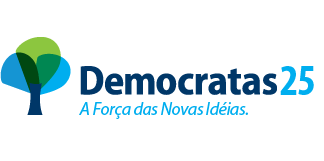 